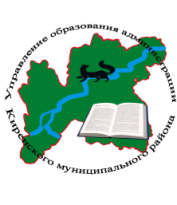 Совещание руководителей образовательных организацийДата проведения: 22 марта 2024Начало совещания: 10.00 часовМесто проведения: МКУ «Центр развития образования»Участники совещания: специалисты Управления образования, методисты МКУ ЦРО, руководители дошкольных образовательных организацийПовестка совещания10.00-10.10 Вступительное слово Звягинцева О. П., начальник Управления образования 10.10-10.20 Об установлении родительской платы в детских садах с 01.04.2024 годаПоляченко М.Г., заместитель начальника управления образования (по финансово –хозяйственной деятельности) - начальник отдела бюджетного планирования, финансирования и контроля. 10.20-10.30Итоги муниципального образовательного ФорумаБровченко Н.О., директор МКУ ЦРО10.30-10.40Итоги работы ПМПК Роднаева О.А., ведущий специалист Управления образования10.40-10.50О работе дошкольных образовательных организаций в летний период. Итоги мониторинга официальных сайтов ДОО.  Арбатская Е.С.  консультант Управления образования10.50-11.00 Проведение ремонтных работ в ДОО Курбатов Д.С., ведущий специалист Управления образования11.00-11.10 Заполнение реестров контрактов в ЕИС. Информация по аукциону продуктов питания.Гурьянова И.Н., главный специалист Управления образования